NOME: ___________________________________________________________ IDADE: ______ DATA: 03/11/2019ESTUDE NO EVANGELHO A PARÁBOLA DO SEMEADOR, NO TEXTO DE MATEUS 13:1-8, E DESCUBRA AS PALAVRAS QUE PREENCHEM A CRUZADINHA.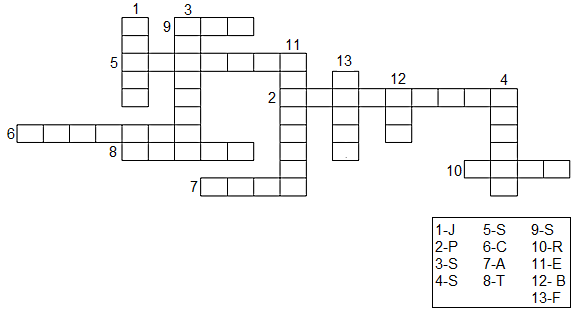 “ES QUE O SEMEADOR SAIU A SEMEAR”, O QUE SIGNIFICA SEMEADOR E SEMENTE NESTA PARÁBOLA?______________________________________________________________________________________________________________________________________________________________________________________________________________DE ACORDO COM A PARÁBOLA DO SEMEADOR, CADA PESSOA RECEBE A PALAVRA DE UMA MANEIRA, LIGUE-AS CONFORME CORRESPONDE O TEXTO.PÉ DO CAMINHO					PESSOAS QUE NÃO PRODUZEM FRUTOS COM PERFEIÇÃOPEDREGAIS 										     O DIABO ROUBOU A SEMENTEESPINHOS							            DEU MUITOS FRUTOS PARA O REINO DE DEUSTERRA BOA							NÃO TEM RAIZ EM SI MESMO (CORAÇÃO DE PEDRA)REFLITA NOS TEXTOS E MARQUE UM X NA RESPOSTA QUE DIZ SE VOCÊ TEM DADO BONS FRUTOS AO REINO DOS CÉUS OU NÃO.(   ) SIM, MINHA SEMENTE CAIU EM TERRA BOA E TENHO DADO MUITOS FRUTOS.(   ) AINDA NÃO, MAS QUERO DAR MUITOS BONS FRUTOS.